Číslo šablony: III/2VY_32_INOVACE__P3_3.13Tematická oblast: Čtenářská gramotnost a porozumění textuL. Fuks, Pan Theodor MundstockTyp: DUM – pracovní list	Předmět: ČJL, ČJSRočník:  6. r. (6leté), 4. r. (4leté) 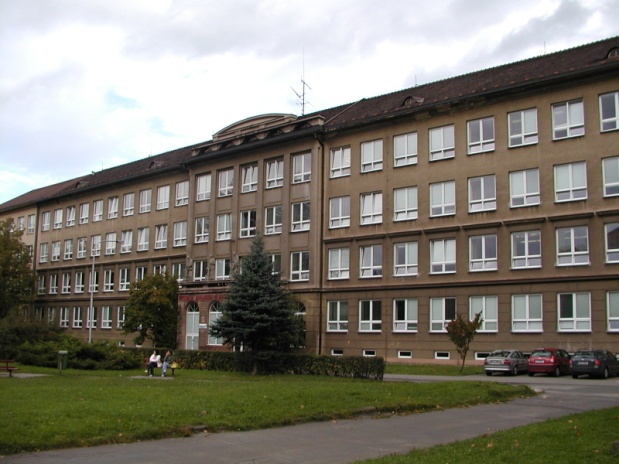 Zpracováno v rámci projektuEU peníze školámCZ.1.07/1.4.00/21.0962Zpracovatel:Mgr. Jitka JurzykowskáGymnázium, Třinec, příspěvková organizaceDatum vytvoření: říjen 2012                                                  Metodický listPracovní list je určen pro žáky 4. ročníku čtyřletého, 6. ročníku šestiletého studia a semináře z českého jazyka a literatury. Slouží k procvičování práce s textem, opakování učiva a případně i ověřování znalostí. Lze pracovat  písemně nebo ústně. Inovace spočívá v možnosti využít tento pracovní list i interaktivně. Žáci pracují ve skupinách. Na závěr se provede shrnutí znalostí. Doba využití PL: 45 minutKlíčová slova:  heydrichiáda                          antisemitismus                            židovská hvězda                            koncentrační tábor 1. Četba ukázek   2. Práce s textem - řešenía) Myslel si, že se metodicky připraví na pobyt v koncentračním táboře.b) Mon byl jeho stín, který se choval jako živá bytost, hovořil s ním, byl vlastně jeho druhé já.c) Očekával povolání k transportu, byl šťastný, když tam nic nenašel, ještě nebyl připraven.d) Chystal se metodicky a plánovitě na pobyt v koncentračním táboře.e) Někteří odjeli do koncentračního tábora, někteří se oběsili, otrávili, skočili pod vlak…f) Přejelo ho vojenské auto. To byla událost, se kterou vlastně ani nepočítal, nebyl připraven.               g) Absurdita, úzkost, groteska… individuální řešení.h) Pro dnešního člověka je obtížné vžít se do hlavní postavy, nezažili jsme válku s jejími        hrůzami, žijeme v podstatě v blahobytu, míru, dostatku.i) Řeč postav je vyjádřena přímou řečí, myšlenkové pochody pana Theodora Mundstocka     nevlastní přímou řečí, řeč vypravěče se prolíná s řečí postav.j) Tři tečky vyjadřují neukončenou výpověď, myšlenkové pochody postav, dramatickou          pauzu.3.  Zařazení knihy do kontextu dobya)  Zobrazuje období heydrichiádyb)  židovská hvězda – šesticípá žlutá hvězda s nápisem Jude, kterou museli nosit židé na                    veřejnosti na území Třetí říše za druhé světové války jako symbol zostuzení režimem     antisemitismus -  je nepřátelství vůči židům jako představitelům židovského      náboženství, etnické skupině nebo rase. Jde o formu xenofobie, může mít různé formy, od osobní nenávisti až k  násilné perzekuci. Krajním příkladem antisemitismu je nacistická ideologie Adolfa Hitlera, která vedla ke genocidě evropských židů.    koncentrační tábor - místo sloužící k hromadné internaci nebo věznění lidí, kteří sem jsou    umísťováni i bez řádného soudu nebo jiného právního důvodu. Později byly jako „koncentrační“ označeny tábory, v nichž německý nacistický  režim zadržoval, vykořisťoval, mučil a zabíjel své skutečné či údajné nepřátele. Poté co byly nacistické koncentrační tábory v roce 1945 osvobozeny a byla odhalena jejich role v nacistické genocidě, stalo se označení koncentrační tábor synonymem nejhrubšího porušován lidských práv. heydrichiáda – období represí za druhé světové války na území protektorátu Čechy a Morava po příchodu Reinharda Heydricha, zastupujícího říšského protektora (potlačení protinacistického odboje, stanné právo, masové zatýkání a popravy). Někdy se takto označuje období po atentátu na Heydrichac)  Díla s židovskou tematikou:     Jiří Weil             Život s hvězdou (1949)                                Na střeše je Mendelsohn (1960)     Norbert Frýd      Krabice živých (1956)     Jan Otčenášek    Romeo, Julie a tma (1958)     Arnošt Lustig     Motlitba pro Kateřinu Horowitzovou (1964)                                Hořká vůně mandlí (1968)Pan Theodor MundstockPozorně si přečtěte ukázky.Ukázka č. 1Že metoda a postup, kdyby myslil podobně jako dnes v Mečířské, by ho zachránily. Že by byl zachráněn! Ta první metodická otázka, která ho na cestě domů, plné naděje a spásy, napadla, ne napadla, ale kterou si metodicky položil, zněla: Kdo vlastně ten koncentrační tábor vydrží?  A první metodická odpověď, která mu zatanula na mysli, ne zatanula, ale kterou si metodicky dal, zněla:  Ten, kdo jde na to prakticky, postupem, metodou.  Ten, kdo je na vše dokonale, plánovitě, jaksepatří připraven.  Mon se mu pletl pod nohama a byl strašlivě rozrušen. Byl by nejraději výskal. Domy, ulice, auta, tramvaje, chodníky, krámy, lidé, nic pro něho neexistovalo. Běželo to kolem jako na běžícím páse proti směru jeho pohybu. Lidé viděli běžet staršího pána v obnošeném zaprášeném kabátě se žlutou šesticípou hvězdou…  Pan Theodor Mundstock se zastavil před svým domem. Poblíž domovních dveří zahlédl vyzáblou plešatou hlavu udavače Korky…  …Kdo vydrží? Kdo je na vše dokonale připraven.   Když běžel po schodech do svého čtvrtého patra, napadla ho schránka na dopisy. Aby tam dnes nebyl úřední lístek! Jen aby tam dnes nebyl! Dnes ještě ne! Běžel přes dva schody.   Doběhl do čtvrtého patra, otevřel dveře a v ten okamžik se jeho stín Mon vrhl na schránku. V předsíňce bylo šero, ale Mon zalovil poslepu. Nenahmatal nic. Rozsvítil žárovku na zdi, ve schránce byl jen prázdný, zešeřelý vzduch. Pan Mundstock v té chvíli vyhrál i boj s časem.Ukázka č. 2   Pan Theodor Mundstock ve své malé garsonce se chystal. Prakticky, metodicky, plánovitě… …rodina pana Richarda Bäckera si spakovala rance, každý do padesáti kil, a jela do koncentráku…. Po Radnitzerových se slehla země. Grünwaldovi se oběsili, Streckovi se otrávili plynem, Albína Schicková skočila z okna, Kohn se dal přejet u Chuchle rychlíkem. Im Namen des deutschen Volkes, Reiches und des Führers und Reichskanzlers. Jen Šternovi se ještě drželi.Ukázka č. 3   Vtom slyší strašný hluk. Zahlédne, že se na něho řítí obrovské vojenské auto. Před očima se mu zatmí, jakási přeukrutná síla mu vyhodí kufr z ruky a tu pozná, že se dostal do nějaké strašlivé pasti…   Bože, co se to stalo, vykřikne v jeho hlavě, co jsme to dělali, že jsme nacvičovali, vždyť jsme se snad opravdu nemohli na všechno připravit, vždyť to všechno asi byl nějaký můj omyl, vždyť já jsem se v tom velice zmýlil… vnímá, jako by padala jakási hvězda, k němu přirostlá, dolů, dolů, bleskne mu hlavou, bože, jestlipak to ten chlapec vidí, jestlipak to pochopí, bože, aby ten ubohý… a v té chvíli hrůzou bezděčně vykřikne. Výkřik se mu vydere z úst, poslední výkřik, Mone, Mone… …Ale toho stínku, který se zděšeně chvěje na dlažbě vedle mrtvého muže, jistě v té chvíli si nevšimne nikdo.   Vrhá ho plačící chlapec s hvězdou a zeleným kufříkem, který přiběhl, sotva zaslechl vykřiknout na druhém chodníku své jméno…2.  Práce s textema) Vysvětlete, proč si pan Mundstock myslel, že byl zachráněn.b) Kdo byl Mon? Co představuje? c) Co očekával pan Mundstock ve schránce? Jaké měl pocity, když byla prázdná a proč?d) Na co se pan Mundstock chystal?e) Co se stalo se známými pana Mundstocka během heydrichiády?f) Jaká smrt ho zastihla? Byl na ni připraven?g) Jaké pocity ve Vás vyvolávají ukázky? Doložte větami z ukázky. h) Dokážete se vžít do postavy pana Mundstocka? Je to obtížně? Proč?i) Jak se projevuje v ukázkách řeč vypravěče a řeč postav? Jaké způsoby promluvy najdeme? j) Jaký význam mají v textu tři tečky?3.  Zařazení knihy do kontextu doby 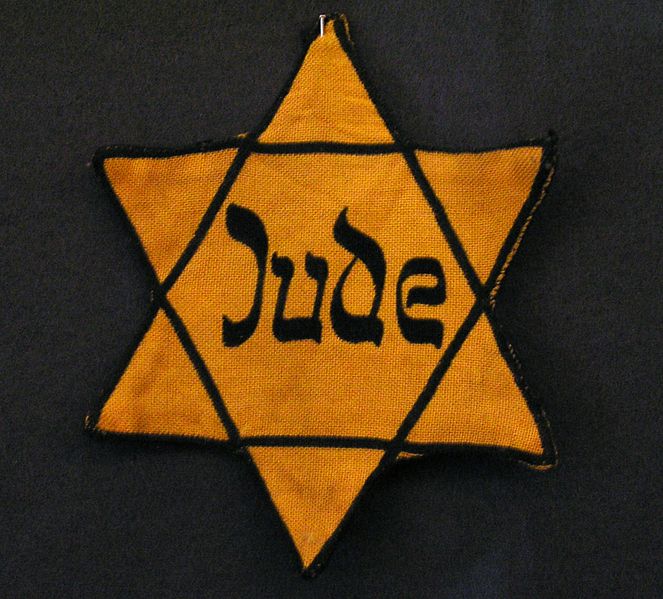 a) Které období kniha zobrazuje?b) Vysvětlete pojmy: židovská hvězda                                   antisemitismus                                   koncentrační tábor                                   heydrichiáda                                   a najděte v ukázce.                                                                                   Obr. č. 1c) Jmenujte autory a díla s podobnou tematikou, tj. židovská tematika za druhé světově války.Použité zdrojeFuks, Ladislav: Pan Theodor Mundstock. Československý spisovatel, Praha 1969Literatura pro 4. ročník středních škol – Učebnice. Didaktis, Brno 2010Obr. č. 1http://cs.wikipedia.org/wiki/Davidova_hvězdahttp://cs.wikipedia.org/wiki/Ladislav_Fukshttp://cs.wikipedia.org/wiki/Pan_Theodor_MundstockArchiv autora